Администрация города Липецка информирует владельцев нестационарных объектов о том, что решением сессии Липецкого городского Совета депутатов 25.08.2015 года № 1093 принят Порядок перемещения (переноса) самовольно размещенных нестационарных объектов потребительского рынка на территории города Липецка, согласно которому собственник объекта или лицо, использующее объект обязан выполнить требование о добровольном перемещении (переносе) с незаконно занимаемой территорий в противном случае будут проведены мероприятия по перемещению (переносу) нестационарных торговых объектов администрацией города Липецка. На 15.03.2016 составлено 4 акта выявления самовольно размещенного нестационарного объекта потребительского рынка: № п/пАдресный ориентирТип объектаАкт выявления самовольно размещенного нестационарного объектаСрок исполнения требования о доброволь-ном перемеще-нии (переносе) объектаФото1ул.Космонавтов, район дома 39/1 киоск№ 55 от 15.03.2016 25.03.2016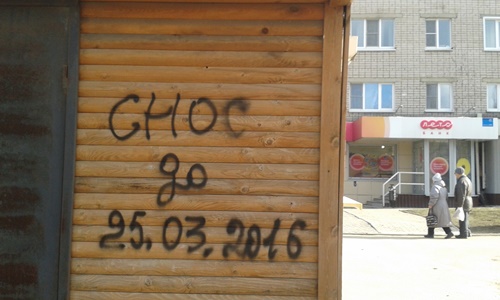 2ул.Я.Берзина, район дома 2тонар№ 56 от 15.03.201625.03.2016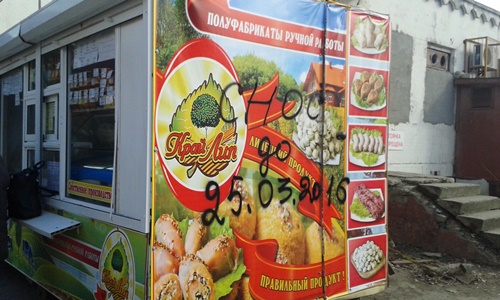 3ул.Космонавтов, район дома 44/3 киоск№ 57 от 15.03.201625.03.2016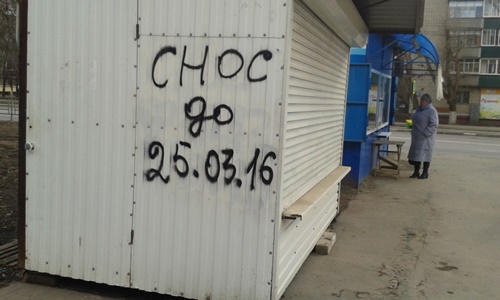 4ул.Космонавтов, район дома 44/3 киоск№ 56 от 15.03.201625.03.2016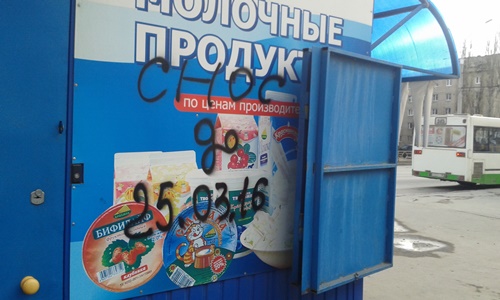 